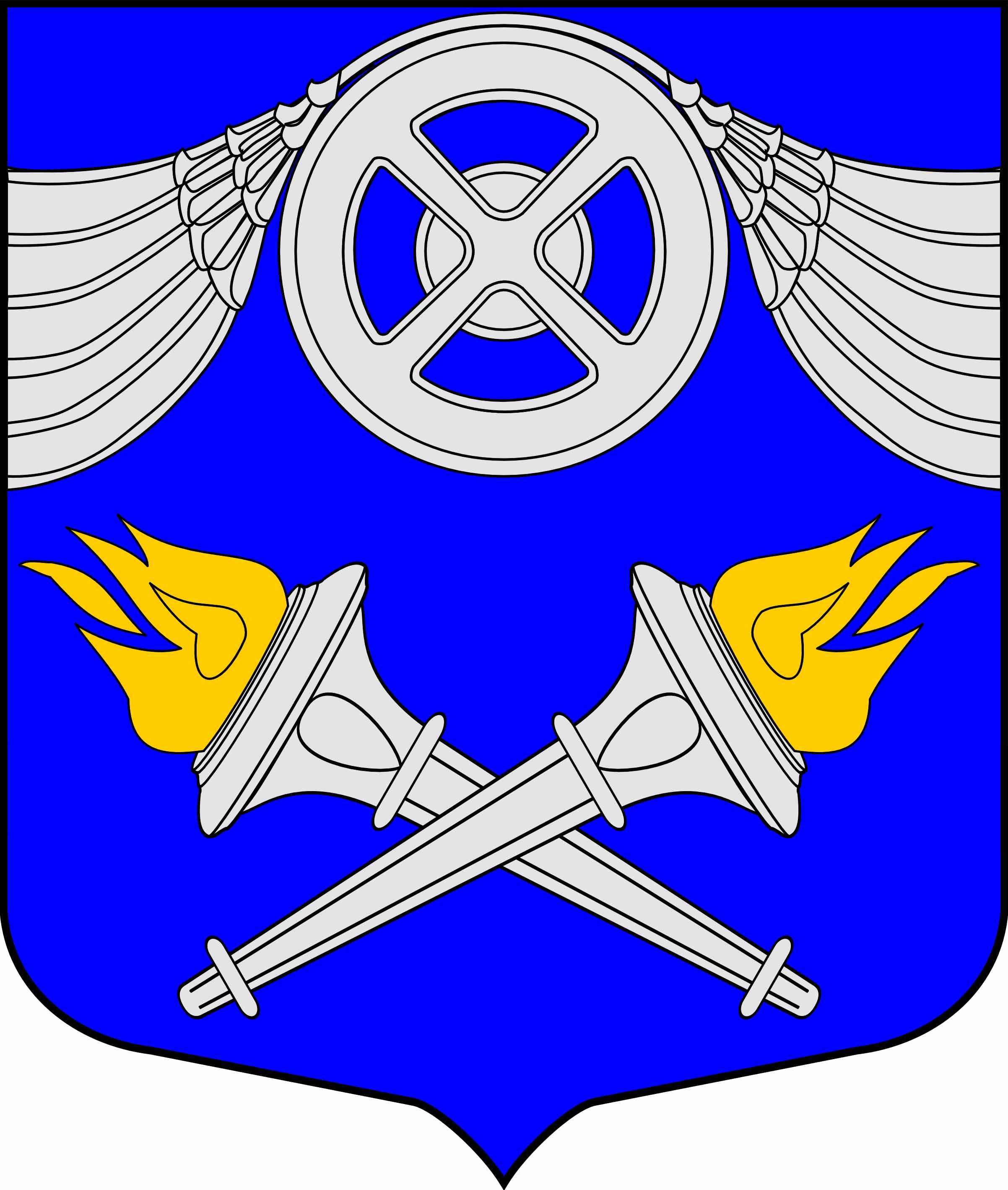 МЕСТНАЯ АДМИНИСТРАЦИЯВНУТРИГОРОДСКОГОМУНИЦИПАЛЬНОГО ОБРАЗОВАНИЯСАНКТ-ПЕТЕРБУРГАМУНИЦИПАЛЬНЫЙ ОКРУГ № 75ПОСТАНОВЛЕНИЕ13.10.2017 											     № 123	В соответствии со статьей 47.1 Бюджетного кодекса Российской Федерации, на основании Общих требований к составу информации, порядку формирования и ведения реестра источников доходов Российской Федерации, реестра источников доходов федерального бюджета, реестров источников доходов бюджетов субъектов Российской Федерации, реестров источников доходов местных бюджетов и реестров источников доходов бюджетов государственных внебюджетных фондов, утвержденных постановлением Правительства Российской Федерации от 31 августа 2016 г. N 868		1.Утвердить Порядок формирования и ведения реестра источников доходов бюджета внутригородского муниципального образования Санкт-Петербурга муниципальный округ №75, согласно Приложению.2.Настоящее Постановление вступает в силу со дня принятия. исполняющий обязанности главы Местной Администрации							    И.В. ПочкоМЕСТНАЯ АДМИНИСТРАЦИЯВНУТРИГОРОДСКОГОМУНИЦИПАЛЬНОГО ОБРАЗОВАНИЯСАНКТ-ПЕТЕРБУРГАМУНИЦИПАЛЬНЫЙ ОКРУГ № 75Приложение к постановлению МА МО № 75от 13.10.2017 г. №123ПОРЯДОКформирования и ведения реестра источников доходов бюджета внутригородского муниципального образования Санкт-Петербурга муниципальный округ №751.Настоящий Порядок определяет требования к формированию и ведению реестра источников доходов бюджета внутригородского муниципального образования Санкт-Петербурга муниципальный округ №75 (далее по тексту - реестр источников доходов местного бюджета).2.Реестр источников доходов местного бюджета представляет собой свод информации о доходах местного бюджета по источникам доходов бюджетов бюджетной системы Российской Федерации, формируемой в процессе составления, утверждения и исполнения бюджета на основании перечня источников доходов Российской Федерации.Реестр источников доходов местного бюджета формируется и ведется как единый информационный ресурс, в котором отражаются бюджетные данные на этапах составления, утверждения и исполнения решения о местном бюджете по источникам доходов бюджета и соответствующим им группам источников доходов бюджетов, включенным в перечень источников доходов Российской Федерации.3.Реестр источников доходов местного бюджета ведется на государственном языке Российской Федерации.4.Реестр источников доходов местного бюджета хранится в соответствии со сроками хранения архивных документов, определенными в соответствии с законодательством Российской Федерации об архивном деле.5.Формирование и ведение реестра источников доходов местного бюджета осуществляет финансово-экономический отдел – бухгалтерия Местной Администрации МО №75.6.Реестр источников доходов местного бюджета ведется в электронной и документальной формах7.Реестр источников доходов местного бюджета содержит информацию согласно форме, являющейся приложением к настоящему Положению. 8.Данные реестра источников доходов местного бюджета используются при составлении проекта местного бюджета на очередной финансовый год.9.Реестр источников доходов местного бюджета представляется в Муниципальный Совет одновременно с проектом решения о местном бюджете на очередной финансовый год. МЕСТНАЯ АДМИНИСТРАЦИЯВНУТРИГОРОДСКОГОМУНИЦИПАЛЬНОГО ОБРАЗОВАНИЯСАНКТ-ПЕТЕРБУРГАМУНИЦИПАЛЬНЫЙ ОКРУГ № 75Приложение к Порядку формирования и ведения реестра источников доходов бюджета внутригородского муниципального образования Санкт-Петербурга муниципальный округ №75, утв. постановлением МА МО № 75 от 13.10.2017 г. № 123РЕЕСТРИСТОЧНИКОВ ДОХОДОВ БЮДЖЕТА ВНУТРИГОРОДСКОГО МУНИЦИПАЛЬНОГО ОБРАЗОВАНИЯ САКНТ-ПЕТЕРБУРГА МУНИЦИПАЛЬНЫЙ ОКРУГ №75Об утверждении порядка формирования и ведения реестра источников доходов бюджета внутригородского муниципального образования Санкт-Петербурга муниципальный округ №75№ п/пНаименование источника доходаКод доходовНаименование доходаПлан на текущий финансовый годКассовое исполнение на 01 октября текущего финансового годаОжидаемое исполнение за текущий финансовый годПлан на следующий финансовый год